Learning Goals for Types of Reactions and Solutions (Including Acids and Bases)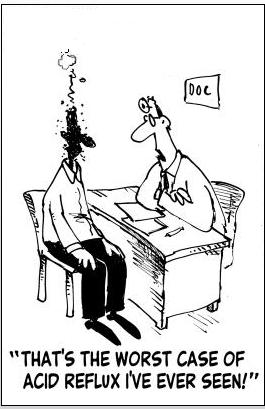 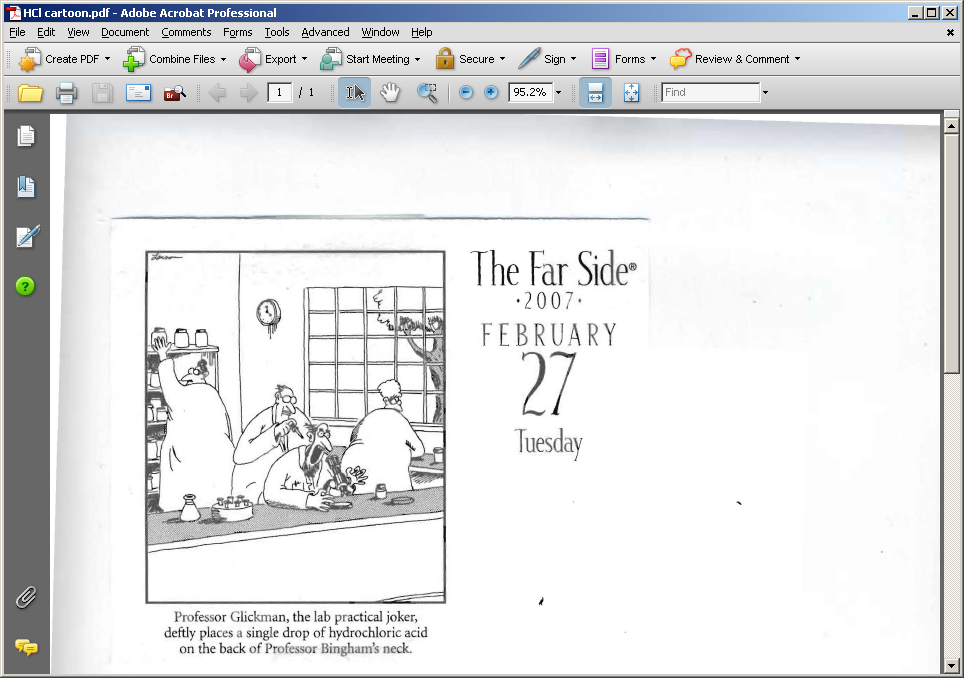 Guiding Question:  How can products of reactions be predicted? How does the type of solute and concentration of solute change the behavior of a solution?Guiding Question:  How can products of reactions be predicted? How does the type of solute and concentration of solute change the behavior of a solution?Content GoalsStudents will be able to:Determine the type of reaction given the reactants, including each of the following:Composition reactionsDecomposition reactionsCombustion reactionsSingle displacement reactionsDouble displacement reactionsPredict the products of a reaction, given the reactants, for each of the types above\Identify the state (s, l, g, aq) of reactants and products using a solubility tableIdentify solutions as homogeneous mixtures of solutes and solventsInterpret solubility curves and determine whether a solution is saturated, unsaturated, or super saturated using a solubility curveCalculate concentration, moles of solute, mass of solute, or volume of solution based on molarityDetermine the concentration and / or volume of a diluted solutionDetermine whether a solute is an electrolyte or non-electrolyteIdentify acids and bases based on formula or propertiesName common acids and basesDifferentiate between strong and weak AND concentrated and dilute acidic and basic solutionsWrite a balanced equation for a neutralization reaction (doub displ)Use titration data to determine the molarity of an acid or basePredict color changes in indicators such as phenolphthaleinDetermine pH based on concentration of acid or baseDetermine acid or base concentration based on pHIdentify conjugate acid / base pairsSkills GoalsStudents will:Conduct laboratory investigations in a safe and productive mannerUse standard laboratory equipment properly to observe various chemical reactionsMake measurements to the correct degree of uncertaintyPresent data in organized tables Present calculations in organized formatMake a solution of given concentrationDetermine concentration of solution based on experimental reaction or colligative propertiesSummarize the main idea and key supporting statements in a scientific articleEvaluate an article for reliabilityConduct research to support or refute a scientific statement using reliable scientific sourcesBig IdeasStudents will understand the concept and properties of solutions, specifically acids and bases, as well as how to determine the concentration of a solution using given values or experimental data. Big IdeasStudents will understand the concept and properties of solutions, specifically acids and bases, as well as how to determine the concentration of a solution using given values or experimental data. Assessment – How will I know if students have mastered content, skills, and big ideas?Students will:Accurately predict products of reactionsMake solutions that will be used in laboratory demonstrationsAnalyze results and error in experimentComplete tests and quizzes on all topics in content goalsSummarize and evaluate information presented in a scientific articleAssessment – How will I know if students have mastered content, skills, and big ideas?Students will:Accurately predict products of reactionsMake solutions that will be used in laboratory demonstrationsAnalyze results and error in experimentComplete tests and quizzes on all topics in content goalsSummarize and evaluate information presented in a scientific articleKEY VOCABULARYKEY VOCABULARYSolutionSolubleInsolubleComposition ReactionDecomposition ReactionSingle DisplacementDouble Displacement ReactionCombustion ReactionSolute SolventSolubilitySaturatedUnsaturatedSupersaturated MolarityDilutionElectrolyteNon-electrolyteArrhenius AcidArrhenius BaseBronsted – Lowry AcidBronsted – Lowry BaseConjugate Acid Conjugate BaseHydronium ionHydroxide ionpHacid base indicatormonoprotic aciddiprotic acidStrong acid / baseWeak acid / baseTitrationNeutralizationEquivalence pointEnd point